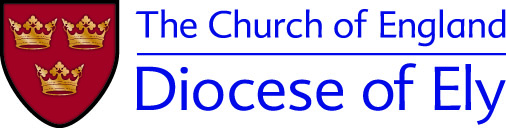 St Andrew’s, Stapleford: General parental permission form for children’s groups and activitiesThis form should be completed annually for all regular activities involving children/young people under 18 years. Please delete as appropriate:I do/do not give permission for pictures of the child/young person(s) named above to be taken.If you indicate you do not wish this to happen, you will not be asked for an explanation and your request will be respected.  Any photos taken would be used for promoting church events only, and without names unless prior, separate, permission has been obtained.Signed (parent/guardian): _________________________________________________________Print name: _____________________________________   	Date: _____________________Title of Activity GroupSingPlusUsual Activity of the GroupSinging and other musical activity and music teaching, and drawing and other artistic activity, taking place in St Andrew’s Church, StaplefordFull name of group/activity member(s)AddressName of parent/guardianTelephone no of parent/guardianMobile no of parent/guardiane-mail address of parent/guardian    Please tick this box if you are happy for us to email or phone you with information about St Andrew’s activity groups    Please tick this box if you are happy for us to email or phone you with information about St Andrew’s activity groupsAdditional emergency contact nameAdditional emergency contact telephone numberDrop off arrangementsPick up arrangementsAny other information the group leader should know (medical/dietary requirements etc)